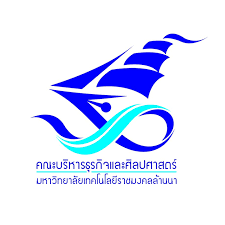          แบบฟอร์มสมัครโครงการประกวดตราสัญลักษณ์“หน่วยพัฒนาศักยภาพด้านบริหารธุรกิจและการเป็นผู้ประกอบการ ”Faculty of Business Administration and Liberal Arts (BALA) Business and Entrepreneur Potential Development Unit (BEU)ชื่อผลงานการประกวด ................................................................................................................................ชื่อผู้ส่งผลงานเข้าประกวด : นาย/นาง/นางสาว………….................…....นามสกุล.……….…….............…………วัน/เดือน/ปีเกิด....………/….……/……….………อายุ ....…………… ………….ปี…..เลขบัตรประจำตัวประชาชน...........................................................................    ที่อยู่ เลขที่.....…หมู่..........ถนน....................................แขวง/ตำบล............................................. เขต/อำเภอ................................................จังหวัด............................................รหัสไปรษณีย์........................................... เบอร์โทรติดต่อ....……………......……..…E-mail.......................................................  กำลังศึกษา ชื่อสถานศึกษา....…………………….…............................................ชั้นปี........................ คณะ....……………....................................…สาขาวิชา.................................  ทำงาน ชื่อสถานที่ทำงาน....….........………….......................................................................ตำแหน่ง....……................……........แผนก/ฝ่าย ............................. วุฒิการศึกษาสูงสุด.......................……………ท่านได้รับทราบเงื่อนไขการประกวดอย่างครบถ้วน และยอมรับในเงื่อนไขดังกล่าวทุกประการลงชื่อ..................................................       (.................................................)       ........../.............../............